DIBELS ACTIVITY #1 PHONEME SEGMENTATIONExample:  Say all the sounds that you hear in the word.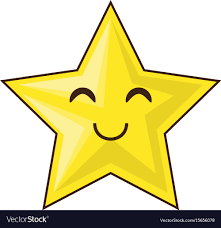 Say the sounds that you hear in the following words.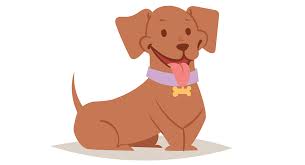 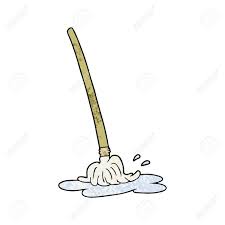 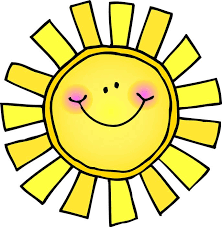 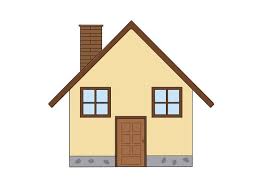 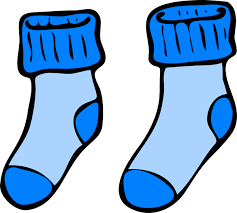 